   MTP2 Pollution Prevention Intern ApplicationMontana Pollution Prevention Program Attn: Jenny Grossenbacher jenniferg@montana.edu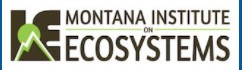 www.mtp2.orgApplication InstructionsPlease submit the following electronically to jenniferg@montana.edu:ApplicationRésuméCover letter including discussion of the following questions:What type of pollution prevention projects pique your interest?What skills or attributes make you a good fit for this program?How will this internship help advance you toward your career path?*Note:  The intern selection process will begin mid-February and continue thru the semester until assignments are finalized.Name	Major		 Focus area of study        			 Academic Advisor		GPA    	School	Anticipated Graduation Date         	(mm/yyyy)Please specify class status you will be in for the summer of 2022:Junior	Senior	Master or PhD candidateWhere did you hear about the P2 Internship?   	Students with the P2 Intern Program work approx. 35-40 hours per week for 10 weeks. Please list any dates during this schedule (beginning early June 2022) that you would not be available to report to your worksite:I currently have specific experience or knowledge in projects related to the following areas:I acknowledge the dates of the internship for which I am applying and confirm that I have no scheduling conflicts that would interfere with the stated timeline, except as noted above. I also understand that if I am selected for the Pollution Prevention Intern Program, I may be asked to take a pre-employment drug, background and/or security screening dependent upon the policy of the company to which I am assigned. Your signature will constitute your acknowledgement and willingness to comply.Residential Address (While attending School)Residential Address (While attending School)Residential Address (While attending School)City     	State    	Zip	 	Cell Phone   	School Email    	Program participants will be required to travel within the community or region where they are assigned.Program participants will be required to travel within the community or region where they are assigned.Program participants will be required to travel within the community or region where they are assigned.Do you have access to an automobile?YesNoIt is necessary for many students to relocate for the summer.Are you willing to temporarily relocate anywhere in Montana?YesNoIf not, what are your geographic limitations?   	Please place an “x” next to any of the following tasks for which you may need special accommodation:Please place an “x” next to any of the following tasks for which you may need special accommodation:Please place an “x” next to any of the following tasks for which you may need special accommodation:Standing for more than 6 hours per dayClimbing a ladderClimbing a ladderBending, stooping, or kneeling frequently throughout the dayLifting heavy items occasionallyLifting heavy items occasionallyWalking 2 or more miles per daySitting for extended periodsSitting for extended periodsWorking on scaffolding or in high or tight spacesOther:   ___________________Water ConservationWater TreatmentEnergyCompressorsChemical ProcessingSolid WasteHVACHeat RecoveryManufacturing ProcessesAuditingLightingAlternative EnergySource of experience or knowledge of above (coursework, projects, hands-on experience):Source of experience or knowledge of above (coursework, projects, hands-on experience):Source of experience or knowledge of above (coursework, projects, hands-on experience):Source of experience or knowledge of above (coursework, projects, hands-on experience):Additional programs and/or equipment with which you have experience:Additional programs and/or equipment with which you have experience:Additional programs and/or equipment with which you have experience:Additional programs and/or equipment with which you have experience:Applicant SignatureDate